ЧАСТНОЕ УЧРЕЖДЕНИЕ ДОПОЛНИТЕЛЬНОГО ПРОФЕССИОНАЛЬНОГО ОБРАЗОВАНИЯ «ФЛОРЕНС»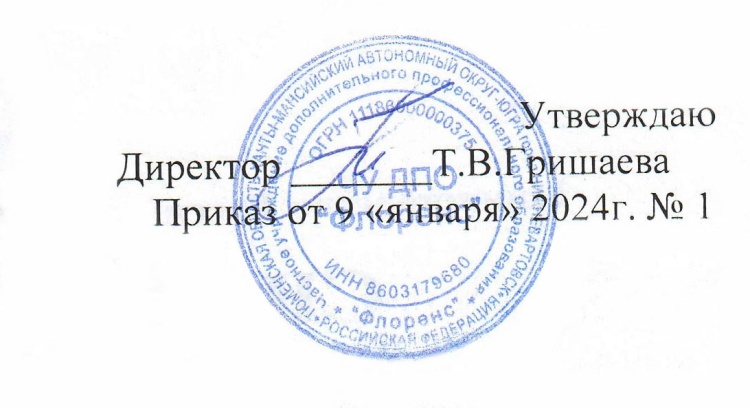                                                                                                    Рассмотрено                            Педагогическим советом протокол                                                                                                                                                                 от 09.01.2024r  № 1ДОПОЛНИТЕЛЬНАЯ ПРОФЕССИОНАЛЬНАЯ ОБРАЗОВАТЕЛЬНАЯ ПРОГРАММАПРОФЕССИОНАЛЬНОГО ОБУЧЕНИЯМладшая медицинская сестра по уходу за больными288 ч.Нижневартовск   2024г.СОДЕРЖАНИЕ1.    Пояснительная записка2.    Цель  3.    Планируемые результаты обучения  4.   Учебный план5.    Календарный учебный график,6.   Рабочие программы учебных предметов, курсов, дисциплин (модулей)7.   Организационно-педагогические условия8.   Формы аттестации9.   Оценочные материалы и иные компоненты	I. 	Пояснительная запискаДополнительная профессиональная образовательная программа профессиональной переподготовки  разработана согласно Федеральному Закону Российской Федерации от 29 декабря 2012 г. № 273-ФЗ «Об образовании в Российской Федерации. Программа составлена согласно Приказу Министерства  образования и науки Российской Федерации (Минобрнауки России)  от 1 июля 2013 г. N 499 г. Москва "Об утверждении Порядка организации и осуществления образовательной деятельности по дополнительным профессиональным программам".Дополнительное профессиональное образование направлено на удовлетворение образовательных и профессиональных потребностей, профессиональное развитие человека, обеспечение соответствия его квалификации меняющимся условиям профессиональной деятельности и социальной среды». Дополнительное профессиональное образование осуществляется посредством реализации дополнительных профессиональных программ, в т.ч. - программ профессиональной переподготовки (ст.76, ФЗ РФ от 29 декабря 2012 г. № 273-ФЗ «Об образовании в Российской Федерации»). Количество часов на освоение представленной Дополнительной профессиональной образовательной программы профессиональной переподготовки составляет 288 часов максимальной нагрузки слушателя, 288 часов также входят в обязательную учебную нагрузку слушателя. Обучение по профессиональной переподготовке предусматривает как лекционные (96), так и практические (192) занятия.Структура дополнительной профессиональной программыII. Цель дополнительной профессиональной образовательной программы профессиональной переподготовки - приобретение знаний, умений необходимых для высококвалифицированных специалистов в сфере здравоохранения. Задачи  получение компетенции, необходимой для выполнения нового вида профессиональной деятельности, приобретение новой квалификации (ч.5, ст. 76 Федерального закона № 273-ФЗ), в т.ч.-  общие компетенции:  ОК 1. Понимать сущность и социальную значимость своей будущей профессии, проявлять к ней устойчивый интерес.ОК 2. Организовывать собственную деятельность, выбирать типовые методы и способы выполнения профессиональных задач, оценивать их выполнение и качество.ОК 3. Принимать решения в стандартных и нестандартных ситуациях и нести за них ответственность.ОК 4. Осуществлять поиск и использование информации, необходимой для эффективного выполнения профессиональных задач, профессионального и личностного развития.ОК 5. Использовать информационно-коммуникационные технологии в профессиональной деятельности.ОК 6. Работать в коллективе и команде, эффективно общаться с коллегами, руководством, потребителями.ОК 7. Брать на себя ответственность за работу членов команды (подчиненных), за результат выполнения заданий.ОК 8. Самостоятельно определять задачи профессионального и личностного развития, заниматься самообразованием, осознанно планировать и осуществлять повышение квалификации.ОК 9. Ориентироваться в условиях смены технологий в профессиональной деятельности.ОК 10. Бережно относиться к историческому наследию и культурным традициям народа, уважать социальные, культурные и религиозные различия.ОК 11. Быть готовым брать на себя нравственные обязательства по отношению к природе, обществу и человеку.ОК 12. Организовывать рабочее место с соблюдением требований охраны труда, производственной санитарии, инфекционной и противопожарной безопасности.ОК 13. Вести здоровый образ жизни, заниматься физической культурой и спортом для укрепления здоровья, достижения жизненных и профессиональных целей.профессиональные компетенции:ПК 1. Эффективно общаться с пациентом и его окружением в процессе профессиональной деятельностиПК 2. Соблюдать принципы профессиональной этикиПК 3. Осуществлять уход за пациентами различных возрастных групп в условиях учреждения здравоохранения и на домуПК 4. Консультировать пациента и его окружение по вопросам ухода и самоуходаПК 5. Оформлять медицинскую документациюПК 6. Оказывать медицинские услуги в пределах своих полномочийПК 7. Обеспечивать инфекционную безопасностьПК 8. Обеспечивать безопасную больничную среду для пациентов и персоналаПК 9. Участвовать в санитарно-просветительской работе среди населенияПК 10. Владеть основами гигиенического питанияПК 11. Обеспечивать производственную санитарию и личную гигиену на рабочем местеПК 12. Осуществлять сестринский процессIII. Планируемые результаты обучения. В соответствии с Приказом Министерства здравоохранения и социального развития Российской Федерации «Об утверждении Единого Квалификационного справочника должностей руководителей, специалистов и служащих» № 541, от 23 июля 2010 года, раздел "Квалификационные характеристики должностей в сфере здравоохранения» слушатель, обучающийся по дополнительной профессиональной образовательной программе профессиональной переподготовкидолжен знать:Профессиональный стандарт и должностные обязанности младшей медицинской сестрыГигиенические требования к условиям труда младшей медицинской сестрыТребования к правилам личной гигиены обслуживающего персонала медицинской организации Порядок хранения и нормативы расхода чистого нательного и постельного белья, пижам, тапочек для пациентов Правила комплектования рабочей тележки Стандартные технологии (алгоритмы) перестилания постелей Санитарные правила сбора и транспортировки грязного белья от пациентов в медицинской организации Порядок проведения ежедневной и генеральной уборки палат в соответствии с санитарными правилами по профилю отделения медицинской организации Режимы проветривания и обеззараживания воздуха в палатах Санитарные правила содержания помещений (палат), оборудования, инвентаря в медицинской организации Стандартные технологии (алгоритмы) дезинфекции предметов ухода за больными приемы проведения несложных медицинских манипуляций; Правила санитарии и гигиены, ухода за больными; Правила внутреннего трудового распорядка; Правила и нормы охраны труда, техники безопасности и противопожарной защиты.должен уметь:Получать медицинскую информацию о движении пациентов (поступлении, переводе, выписке) Определять вид и объём санитарных работ в палате Получать больничный комплект чистого нательного белья, пижам, тапочек для пациентов, постельного белья Комплектовать рабочую тележку Пользоваться спецодеждой и индивидуальными средствами защиты адекватно ситуации Проводить перестилание постелей в палатах по алгоритму Проводить влажную уборку палат в установленном порядке Проводить генеральную уборку палат в соответствии с санитарными правилами медицинской организации Проводить обеззараживание воздуха и проветривание палат в установленном режиме Проводить визуальную оценку санитарного состояния и порядка в палатах Проводить дезинфекцию предметов ухода и инвентаря в соответствии с нормативными документами по алгоритму Проводить первичную обработку при попадании биологических выделений на кожу и слизистыеАнализировать сложившуюся ситуацию и принимать решения в пределах  своей профессиональной компетенции и полномочий;Владеть коммуникативными навыками общения;Повышать профессиональный уровень знаний, умений.Оказывает помощь по уходу за больными под руководством медицинской сестры. Проводит несложные медицинские манипуляции (постановка банок, горчичников, компрессов). Обеспечивает содержание в чистоте больных, помещения. Следит за правильным использованием и хранением предметов ухода за больными. Производит смены постельного и нательного белья. Участвует в транспортировке тяжелобольных. Следит за соблюдением больными и посетителями правил внутреннего распорядка учреждения здравоохранения.Осуществляет сбор и утилизацию медицинских отходов. Осуществляет мероприятия по соблюдению правил асептики и антисептики, условий стерилизации инструментов и материалов, предупреждению постинъекционных осложнений, гепатита, ВИЧ-инфекции.Частное учреждение  дополнительного профессионального образования  "Флоренс"УЧЕБНЫЙ ПЛАН                    дополнительной профессиональной образовательной программы  - программы профессиональной переподготовки«Подготовка младших медицинских сестер»V. Календарный учебный график
            Условные обозначения:     -   Обучение по учебным дисциплинам, курсам::    -  Промежуточная аттестация111 -  Итоговая аттестация = -     Новогодние каникулы*  -     Нет учебных недельVI . Рабочие программы учебных предметов, курсов, дисциплин   (модулей)Частное учреждение  дополнительного профессионального образования «Флоренс»РАБОЧАЯ ПРОГРАММАУчебная дисциплина  «Система и политика здравоохранения в РФ»Цикл «Подготовка младших медицинских сестер»Обязательная учебная нагрузка слушателей – 6 ч.	в том числе, ч.:	теоретическое обучение  - 2 ч.	практические занятия  -4 ч.	Разработчик программы:Татьяна Леонидовна Макарова,кандидат медицинских наук,врач - педиатр высшей категории.Нижневартовск 2024СОДЕРЖАНИЕ1.	ПАСПОРТ РАБОЧЕЙ ПРОГРАММЫ УЧЕБНОЙ ДИСЦИПЛИНЫ2.	СТРУКТУРА И СОДЕРЖАНИЕ УЧЕБНОЙ ДИСЦИПЛИНЫ3.	МЕТОДИЧЕСКИЕ РЕКОМЕНДАЦИИ И ПОСОБИЯ ПО ИЗУЧЕНИЮ УЧЕБНОЙ ДИСЦИПЛИНЫ4.        ФОРМЫ И МЕТОДЫ КОНТРОЛЯ ОСВОЕНИЯ МАТЕРИАЛА ПО УЧЕБНОЙ ДИСЦИПЛИНЕ.1. ПАСПОРТ РАБОЧЕЙ ПРОГРАММЫ УЧЕБНОЙ ДИСЦИПЛИНЫОбласть применения рабочей программы    Рабочая программа учебной дисциплины «Система и политика здравоохранения в РФ» является частью дополнительной профессиональной образовательной программы. Рабочая программа учебной дисциплины может быть использована  при подготовке специалистов  по профессиональной переподготовке.Место учебной дисциплины  в структуре дополнительной профессиональной образовательной программыВ  структуре дополнительной профессиональной образовательной программы дисциплина «Система и политика здравоохранения в РФ»  входит в основную  часть  дополнительной профессиональной образовательной программы.Цели и задачи учебной дисциплины – требования к результатам освоения учебной дисциплины.В результате освоения учебной дисциплины обучающийся должен знать:Основы трудового законодательства; Правила внутреннего трудового распорядка. В результате освоения учебной дисциплины слушатель (обучающийся) должен уметь: анализировать сложившуюся ситуацию и принимать решения в пределах  своей профессиональной компетенции и полномочий;владеть коммуникативными навыками общения;оформлять и выдавать листки временной нетрудоспособности, справки, направления, выписки в соответствии с правилами;выполнять мероприятия в соответствии со своей профессиональной компетенцией, полномочиями и врачебными назначениями;владеть методами и средствами санитарного просвещения; планировать и оценивать комплексные программы профилактики, направленные на воспитание и обучение отдельных лиц, семей, групп населения сохранению и укреплению здоровья.1.4. Количество часов на освоение рабочей программы учебной дисциплины:обязательной аудиторной учебной нагрузки слушателя (обучающегося -  6  часов)1.5. Распределение часов и форм промежуточной аттестации по неделямСТРУКТУРА И СОДЕРЖАНИЕ УЧЕБНОЙ ДИСЦИПЛИНЫСистема и политика здравоохранения в Российской Федерации3.	МЕТОДИЧЕСКИЕ РЕКОМЕНДАЦИИ И ПОСОБИЯ ПО ИЗУЧЕНИЮ УЧЕБНОЙ ДИСЦИПЛИНЫ3.1. Требования к минимальному материально-техническому обеспечениюРеализация учебной дисциплины требует наличия учебного кабинета.Оборудование учебного кабинета: парты, доска, стулья, шкафы с дидактическим материалом.Технические средства обучения: персональный компьютер, плазменный телевизор, проектор мультимедийный, экран.  3.2. Информационное обеспечение обученияОсновная литератураhttp://www.knigafund.ru/Дополнительная литература:Б.А.Войцехович «Общественное здоровье и здравоохранение /Феникс/ 2007г.Интернет-ресурсыhttp://www.rosminzdrav.ruhttp://www.help-patient.ru/lpu/health_services4.ФОРМЫ И МЕТОДЫ КОНТРОЛЯ ОСВОЕНИЯ МАТЕРИАЛА ПО УЧЕБНОЙ ДИСЦИПЛИНЕ4.1 КОНТРОЛЬ И ОЦЕНКА РЕЗУЛЬТАТОВ ОСВОЕНИЯ ДИСЦИПЛИНЫКонтроль и оценка результатов освоения осуществляется преподавателем в процессе проведения практических занятий, тестирования, а также выполнения обучающимися индивидуальных заданий в виде рекомендаций, планирования, проектированияЧастное учреждение  дополнительного профессионального образования «Флоренс»РАБОЧАЯ ПРОГРАММАПМ 01 «Подготовка младших медицинских сестер»Цикл «Подготовка младших медицинских сестер»Обязательная учебная нагрузка слушателей – 242 ч.	в том числе, ч.:	теоретическое обучение  - 66 ч.	практические занятия  - 176 ч.Разработчики программы:Верзилина Елена Михайловна,преподаватель.Нижневартовск 2024СОДЕРЖАНИЕПАСПОРТ РАБОЧЕЙ ПРОГРАММЫ МОДУЛЯСТРУКТУРА И СОДЕРЖАНИЕ МОДУЛЯМЕТОДИЧЕСКИЕ РЕКОМЕНДАЦИИ И ПОСОБИЯ ПО ИЗУЧЕНИЮ МОДУЛЯФОРМЫ И МЕТОДЫ КОНТРОЛЯ ОСВОЕНИЯ МАТЕРИАЛА ПО МОДУЛЮ.1. ПАСПОРТ РАБОЧЕЙ ПРОГРАММЫ МОДУЛЯ1.1.	Область применения рабочей программы    Рабочая программа профессионального модуля 01 «Подготовка младших медицинских сестер» является частью дополнительной профессиональной образовательной программы. Рабочая программа модуля может быть использована  при подготовке специалистов  по профессиональной переподготовке.1.2.	Место учебной дисциплины  в структуре дополнительной профессиональной образовательной программыВ  структуре дополнительной профессиональной образовательной программы модуль 01  «Подготовка младших медицинских сестер»  входит в основную  часть  дополнительной профессиональной образовательной программы.Цели и задачи модуля – требования к результатам освоения учебной дисциплины.В результате освоения учебной дисциплины слушатель (обучающийся) должен знать:Профессиональный стандарт и должностные обязанности младшей медицинской сестрыГигиенические требования к условиям труда младшей медицинской сестрыТребования к правилам личной гигиены обслуживающего персонала медицинской организации Порядок хранения и нормативы расхода чистого нательного и постельного белья, пижам, тапочек для пациентов Правила комплектования рабочей тележки Стандартные технологии (алгоритмы) перестилания постелей Санитарные правила сбора и транспортировки грязного белья от пациентов в медицинской организации Порядок проведения ежедневной и генеральной уборки палат в соответствии с санитарными правилами по профилю отделения медицинской организации Режимы проветривания и обеззараживания воздуха в палатах Санитарные правила содержания помещений (палат), оборудования, инвентаря в медицинской организации Стандартные технологии (алгоритмы) дезинфекции предметов ухода за больными приемы проведения несложных медицинских манипуляций; Правила санитарии и гигиены, ухода за больными; Правила внутреннего трудового распорядка; Правила и нормы охраны труда, техники безопасности и противопожарной защиты.В результате освоения учебной дисциплины слушатель (обучающийся) должен уметь:Получать медицинскую информацию о движении пациентов (поступлении, переводе, выписке) Определять вид и объём санитарных работ в палате Получать больничный комплект чистого нательного белья, пижам, тапочек для пациентов, постельного белья Комплектовать рабочую тележку Пользоваться спецодеждой и индивидуальными средствами защиты адекватно ситуации Проводить перестилание постелей в палатах по алгоритму Проводить влажную уборку палат в установленном порядке Проводить генеральную уборку палат в соответствии с санитарными правилами медицинской организации Проводить обеззараживание воздуха и проветривание палат в установленном режиме Проводить визуальную оценку санитарного состояния и порядка в палатах Проводить дезинфекцию предметов ухода и инвентаря в соответствии с нормативными документами по алгоритму Проводить первичную обработку при попадании биологических выделений на кожу и слизистыеАнализировать сложившуюся ситуацию и принимать решения в пределах  своей профессиональной компетенции и полномочий;Владеть коммуникативными навыками общения;Повышать профессиональный уровень знаний, умений.Оказывает помощь по уходу за больными под руководством медицинской сестры. Проводит несложные медицинские манипуляции (постановка банок, горчичников, компрессов). Обеспечивает содержание в чистоте больных, помещения. Следит за правильным использованием и хранением предметов ухода за больными. Производит смены постельного и нательного белья. Участвует в транспортировке тяжелобольных. Следит за соблюдением больными и посетителями правил внутреннего распорядка учреждения здравоохранения.Осуществляет сбор и утилизацию медицинских отходов. Осуществляет мероприятия по соблюдению правил асептики и антисептики, условий стерилизации инструментов и материалов, предупреждению постинъекционных осложнений, гепатита, ВИЧ-инфекции.Совершенствование и освоение общих  компетенций:	ОК 1. Понимать сущность и социальную значимость своей будущей профессии, проявлять к ней устойчивый интерес.ОК 2. Организовывать собственную деятельность, выбирать типовые методы и способы выполнения профессиональных задач, оценивать их выполнение и качество.ОК 3. Принимать решения в стандартных и нестандартных ситуациях и нести за них ответственность.ОК 4. Осуществлять поиск и использование информации, необходимой для эффективного выполнения профессиональных задач, профессионального и личностного развития.ОК 5. Использовать информационно-коммуникационные технологии в профессиональной деятельности.ОК 6. Работать в коллективе и команде, эффективно общаться с коллегами, руководством, потребителями.ОК 7. Брать на себя ответственность за работу членов команды (подчиненных), за результат выполнения заданий.ОК 8. Самостоятельно определять задачи профессионального и личностного развития, заниматься самообразованием, осознанно планировать и осуществлять повышение квалификации.ОК 9. Ориентироваться в условиях смены технологий в профессиональной деятельности.ОК 10. Бережно относиться к историческому наследию и культурным традициям народа, уважать социальные, культурные и религиозные различия.ОК 11. Быть готовым брать на себя нравственные обязательства по отношению к природе, обществу и человеку.ОК 12. Организовывать рабочее место с соблюдением требований охраны труда, производственной санитарии, инфекционной и противопожарной безопасности.ОК 13. Вести здоровый образ жизни, заниматься физической культурой и спортом для укрепления здоровья, достижения жизненных и профессиональных целей.профессиональных компетенций:ПК 1. Эффективно общаться с пациентом и его окружением в процессе профессиональной деятельностиПК 2. Соблюдать принципы профессиональной этикиПК 3. Осуществлять уход за пациентами различных возрастных групп в условиях учреждения здравоохранения и на домуПК 4. Консультировать пациента и его окружение по вопросам ухода и самоуходаПК 5. Оформлять медицинскую документациюПК 6. Оказывать медицинские услуги в пределах своих полномочийПК 7. Обеспечивать инфекционную безопасностьПК 8. Обеспечивать безопасную больничную среду для пациентов и персоналаПК 9. Участвовать в санитарно-просветительской работе среди населенияПК 10. Владеть основами гигиенического питанияПК 11. Обеспечивать производственную санитарию и личную гигиену на рабочем местеПК 12. Осуществлять сестринский процессКоличество часов на освоение рабочей программы модуля:обязательной аудиторной учебной нагрузки слушателя (обучающегося - 242  часа)Распределение часов и форм промежуточной аттестации по неделям2.СТРУКТУРА И СОДЕРЖАНИЕ ПРОФЕССИОНАЛЬНОГО МОДУЛЯ  01Подготовка младших медицинских сестер3. МЕТОДИЧЕСКИЕ РЕКОМЕНДАЦИИ И ПОСОБИЯ ПО ИЗУЧЕНИЮ ПРОФЕССИОНАЛЬНОГО МОДУЛЯТребования к минимальному материально-техническому обеспечениюРеализация учебной дисциплины требует наличия учебного кабинета.Оборудование учебного кабинета: парты, доска, стулья, шкафы с дидактическим материалом.Технические средства обучения: персональный компьютер, плазменный телевизор, проектор мультимедийный, экран.  3.2. Информационное обеспечение обученияОсновная литератураhttp://www.knigafund.ru/Дополнительная литература8. Кабарухин Б.В. «Практические навыки и умения медсестры педиатрического профиля» /Феникс/ 2002г.9. Ю.П.Никитина, Н.Л.Това «Энциклопедия медицинской сестры»/ ГЭОТАР-МЕД/ 2003г.10. Л.И.Кулешова, Е.В.Пустоветова Основы сестринского дела: Теория и практика /Феникс/ 200811. Масленникова О.Б. Макарова М.М. стандарты практических манипуляций «ООО /«Принтмастер»/ Тюмень  2007г. 12. В.В.Скворцов «основы сестринского дела»/Феникс/ 200813. В.П.Мицьо Справочник участковой медсестры /Феникс/ 2007г.14. А.К.Белоусова, Л.А.Сербина «Практические навыки и умения медсестры инфекционного профиля» /Феникс/ 200315. Л.И.Кулешова, Е.В.Пустоветова «Инфекционная безопасность в ЛПУ» /Феникс/ 200516. МЗ и СР РФ «Сборник официальных документов и материалов по проблеме ВИЧ-инфекции» /Медицина для Вас/ 200417. М.И.Наркевич «Вич-инфекция и СПИД» Москва 200618. А.К.Хетагурова Организационные основы инфекционной безопасности в клинико-диагностической лаборатории /Профессионал/ 2012г.19. В.В.Сергеев, С.И.Двойников «Правовые основы охраны здоровья» Москва 2005г.20. Р . Перес Ловелле, Н.В. Кудрявая «Психологические основы деятельности врача» /ВУНМЦ/ 1999ФОРМЫ И МЕТОДЫ КОНТРОЛЯ ОСВОЕНИЯ МАТЕРИАЛА	По окончании изучения модуля слушатели сдают зачет в форме собеседования, квалификационный экзамен (см. приложение). Частное учреждение  дополнительного профессионального образования «Флоренс»РАБОЧАЯ ПРОГРАММАУчебная дисциплина  «Медицина катастроф и реанимация»Цикл «Подготовка младших медицинских сестер»Обязательная учебная нагрузка слушателей – 28 ч.	в том числе, ч.:	теоретическое обучение  - 20 ч.	практические занятия  -8 ч.	Нижневартовск 2024г.Составители программы:Руденко Владислав Владимирович врач-анестезиолог-реаниматолог высшей БУ ХМАО «ОКБ» категорииПояснительная записка         Рабочая программа дисциплины «Медицина катастроф и реанимация» составлена в соответствии с требованиями к минимуму содержания и уровню подготовки специалистов цикла  «Подготовка младших медицинских сестер».        Рабочая программа дисциплины «Медицина катастроф и реанимация» ставит целью подготовки любого специалиста, способного самостоятельно ориентироваться в вопросах организации медико-санитарного обеспечения населения в чрезвычайных ситуациях мирного и военного времени. Все это определяет важное место медицины катастроф среди теоретических  и практических дисциплин, преподаваемых в системе дополнительного профессионального образования.         Обучающийся по  окончании курса должен знать физиологические и патологические процессы, уметь  правильно выбрать тактику ведения больных при чрезвычайных ситуациях. Практически соблюдать и выполнять соответствующие алгоритмы оказания неотложной помощи. Рабочая программа учебной дисциплины  «Медицина катастроф и реанимация» разработана согласно Федеральному Закону Российской Федерации от 29 декабря 2012 г. № 273-ФЗ «Об образовании в Российской Федерации»  (с изменениями на 6 апреля 2015 года). СОДЕРЖАНИЕПАСПОРТ РАБОЧЕЙ ПРОГРАММЫ СПЕЦИАЛЬНОГО МОДУЛЯСТРУКТУРА И СОДЕРЖАНИЕ СПЕЦИАЛЬНОГО МОДУЛЯМЕТОДИЧЕСКИЕ РЕКОМЕНДАЦИИ И ПОСОБИЯ ПО ИЗУЧЕНИЮ СПЕЦИАЛЬНОГО МОДУЛЯ4.	ФОРМЫ И МЕТОДЫ КОНТРОЛЯ ОСВОЕНИЯ МАТЕРИАЛА ПО СПЕЦИАЛЬНОМУ МОДУЛЮ. 1. ПАСПОРТ РАБОЧЕЙ ПРОГРАММЫ УЧЕБНОЙ ДИСЦИПЛИНЫ1.1.	Область применения рабочей программыРабочая программа учебной дисциплины «Медицина катастроф и реанимация» является частью дополнительной профессиональной образовательной программы. Рабочая программа может  быть использована  при подготовке специалистов повышения квалификации медицинских и фармацевтических работников, имеющих среднее профессиональное образование. Программа может быть использована в дополнительных образовательных программах профессионального образования. 1.2.	Место дисциплины   в структуре дополнительной профессиональной образовательной программыПрограмма дисциплины «Медицина катастроф и реанимация» составлена на основе требований  федерального государственного образовательного стандарта среднего профессионального образования по специальности Сестринское дело. Полученные при изучении дисциплины «Медицина катастроф и реанимация» знания и практические умения являются базой для  профессиональной деятельности младшей медицинской сестры. Учебная  дисциплина входит в основную  часть  дополнительной  профессиональной образовательной программы.  В результате освоения учебной дисциплины обучающийся должен уметь:  идентифицировать основные опасности окружающей среды, оценивать риск их реализации; оценивать медицинскую обстановку при чрезвычайных ситуациях; выбирать методы защиты от опасных факторов;применять способы обеспечения комфортных условий жизнедеятельности пациентов и медицинского персонала;осуществлять мероприятия по защите пациентов, медицинского персонала и медицинского имущества в чрезвычайных ситуациях; определять объем и вид медицинской помощи в зависимости от медицинской обстановки;оказывать первую, доврачебную и первую врачебную помощь пораженному населению в чрезвычайных ситуациях различного характера;решать практические задачи по расчету выделения необходимых сил и средств службы медицины катастроф для оказания экстренной медицинской помощи пораженных в чрезвычайных ситуациях;определять показания и противопоказания к проведению реанимационных мероприятий.определять степень поражения ЦНС -прекома, кома, декортикация.оказывать помощь при механической асфиксии, утоплении, поражении электрическим током.Количество часов на освоение рабочей программы специального модуля:обязательной аудиторной учебной нагрузки слушателя (обучающегося -  28 часов).1.5. Распределение часов и форм промежуточной аттестации по неделямСТРУКТУРА И СОДЕРЖАНИЕ УЧЕБНОЙ ДИСЦИПЛИНЫ3. МЕТОДИЧЕСКИЕ РЕКОМЕНДАЦИИ И ПОСОБИЯ ПО ИЗУЧЕНИЮ СПЕЦИАЛЬНОГО МОДУЛЯ3.1. Требования к минимальному материально-техническому обеспечениюРеализация учебной дисциплины требует наличия учебного кабинета.Оборудование учебного кабинета: парты, доска, плазменный телевизор, стулья, шкафы с дидактическим материалом.Технические средства обучения: компьютер, слайды.3.2. Информационное обеспечение обученияОсновная литератураДополнительная литература Интернет-ресурсыhttp://www.rosminzdrav.ruhttp://www.help-patient.ru/lpu/health_serviceswww.knigafund.ru3.3. Кадровое обеспечение образовательного процесса.Требования к квалификации педагогических кадров: высшее медицинское образование по профильной специальности «Анестезиология  и реаниматология».4.	ФОРМЫ И МЕТОДЫ КОНТРОЛЯ ОСВОЕНИЯ МАТЕРИАЛА ПО УЧЕБНОЙ ДИСЦИПЛИНЕ.4.1 КОНТРОЛЬ И ОЦЕНКА РЕЗУЛЬТАТОВ ОСВОЕНИЯ ДИСЦИПЛИНЫПо окончании изучения учебной дисциплины «Медицина катастроф и реанимация» слушатели сдают зачет в форме собеседования (вопросы на усмотрение преподавателя),тестирование(см. приложение папка КОСы №1-35). Частное учреждение  дополнительного профессионального образования«Флоренс»РАБОЧАЯ ПРОГРАММАучебной дисциплины дополнительной образовательной программы«Инфекционная безопасность и инфекционный контроль»Цикл: «Подготовка младших медицинских сестер»Обязательная учебная нагрузка слушателей - 12 ч.	в том числе, ч.:	теоретическое обучение  - 8 ч.	практические занятия  - 4 ч.	г. Нижневартовск 2024г.Составители программы:Данилова Юлия Михайловна, преподаватель, главный специалист - эксперт в Территориальномотделе Управления Роспотребнадзора по ХМАО-ЮгреПояснительная записка                    Актуальность проблемы инфекционной безопасности и инфекционного контроля  для практического здравоохранения в  РФ и во всем мире остается очевидной. Процессы  инфекционного контроля в ЛПУ, соблюдение мер инфекционной безопасности, дезинфекции и стерилизации остаются актуальными, и посей день. Все это требует от младших медицинских сестер высоких профессиональных знаний, умений и практических навыков в своей работе. Четкое соблюдение инфекционной безопасности и проведение инфекционного контроля обеспечит должную профилактику внутрибольничных инфекций.                  Всего учебных часов по программе – 12 часов, из них теоретических – 8 часа, практических – 4 часа. Рабочая программа учебной дисциплины «Инфекционная безопасность и инфекционный контроль» разработана согласно Федеральному Закону Российской Федерации от 29 декабря 2012 г. № 273-ФЗ «Об образовании в Российской Федерации»  (с изменениями на 6 апреля 2015 года). .СОДЕРЖАНИЕ1.	ПАСПОРТ РАБОЧЕЙ ПРОГРАММЫ СПЕЦИАЛЬНОГО МОДУЛЯ2.	СТРУКТУРА И СОДЕРЖАНИЕ СПЕЦИАЛЬНОГО МОДУЛЯ3.	МЕТОДИЧЕСКИЕ РЕКОМЕНДАЦИИ И ПОСОБИЯ ПО ИЗУЧЕНИЮ СПЕЦИАЛЬНОГО МОДУЛЯ 4.        ФОРМЫ И МЕТОДЫ КОНТРОЛЯ ОСВОЕНИЯ МАТЕРИАЛА ПО СПЕЦИАЛЬНОМУ МОДУЛЮ. 1. ПАСПОРТ РАБОЧЕЙ ПРОГРАММЫ УЧЕБНОЙ ДИСЦИПЛИНЫ1.1.	Область применения рабочей программы    Рабочая программа специального модуля «Инфекционная безопасность и инфекционный контроль» содержит научные знания об основах инфекционной безопасности, без которых не может существовать ни одна клиническая дисциплина. Программа является частью дополнительной профессиональной образовательной программы в соответствии с Федеральным законом «Об образовании в Российской Федерации» от 29 декабря 2012 г. N 273-ФЗ «Об образовании в Российской Федерации»  (с изменениями на 6 апреля 2015 года).   Рабочая программа специального модуля может быть использована  при подготовке специалистов.1.2.	Место  учебной дисциплины в структуре дополнительной профессиональной образовательной программыВ  структуре дополнительной профессиональной образовательной программы учебная дисциплина «Инфекционная безопасность и инфекционный контроль» составлена на основе требований  федерального государственного образовательного стандарта среднего профессионального образования по специальности  Сестринское дело; Приказ  Минздравсоцразвития России № 541н от 23.07.201 г. «Единый квалификационный справочник должностей руководителей, специалистов и служащих» (Раздел «Квалификационные характеристики должностей работников в сфере здравоохранения»). Полученные при изучении дисциплины «Инфекционная безопасность и инфекционный контроль» знания и практические умения являются базой для  профессиональной деятельности младшей медицинской сестры. Учебная дисциплина «Инфекционная безопасность и инфекционный контроль»  входит в основную  часть  дополнительной профессиональной образовательной программы.1.3.	Цели и задачи специального модуля – требования к результатам освоения учебной дисциплины.В результате освоения специального модуля обучающийся должен знать:теоретические основы сестринского дела;правила сбора, хранения и удаления отходов лечебно-профилактических учреждений;систему инфекционного контроля;инфекционную безопасность пациентов и медицинского персонала медицинской организации;систему взаимодействия медицинской организации с учреждениями санитарно-эпидемиологического профиляметоды и средства дезинфекции, условия стерилизации медицинского инструментария;правила асептики и антисептики;мероприятия по предупреждению постинъекционных осложнений, гепатита, ВИЧ-инфекции;принципы обучения пациента и его семьи вопросам ухода и самоухода;алгоритмы выполнения простых медицинских услуг;основные принципы оказания первой медицинской помощи.В результате освоения учебной дисциплины слушатель (обучающийся) должен уметь:обеспечивать инфекционную безопасность пациентов и медицинского персонала;выполнять требования инфекционного контроля в кабинете массажа;осуществлять мероприятия по соблюдению санитарно-гигиенического режима в помещении, правил асептики и антисептики, условий стерилизации инструментов и материалов;осуществлять мероприятия по предупреждению постинъекционных осложнений, гепатита, ВИЧ-инфекции;осуществлять сбор и утилизацию медицинских отходов;оказывать простые медицинские услуги в пределах своей компетенции;оказывать доврачебную помощь при неотложных состояниях1.4. Количество часов на освоение рабочей программы учебной дисциплины:обязательной аудиторной учебной нагрузки слушателя (обучающегося -  12  часов)1.5. Распределение часов и форм промежуточной аттестации по неделямСТРУКТУРА И СОДЕРЖАНИЕ УЧЕБНОЙ ДИСЦИПЛИНЫ3.	МЕТОДИЧЕСКИЕ РЕКОМЕНДАЦИИ И ПОСОБИЯ ПО ИЗУЧЕНИЮ УЧЕБНОЙ ДИСЦИПЛИНЫ3.1. Требования к минимальному материально-техническому обеспечениюРеализация учебной дисциплины требует наличия учебного кабинета.Оборудование учебного кабинета: парты, доска, стулья, шкафы с дидактическим материалом.Технические средства обучения: компьютер, обучающие слайды.3.2. Информационное обеспечение обученияОсновная литератураА.К.Белоусова, Л.А.Сербина «Практические навыки и умения медсестры инфекционного профиля» Феникс 2003г. В.В.ПокровскийТ.Н.Ермак «Вич-инфекция: клиника, диагностика и лечение. Л.И.Кулешова, Е.В.Пустоветова «Инфекционная безопасность в ЛПУ» Феникс 2005г.МЗ и СР РФ «Сборник официальных документов и материалов по проблеме ВИЧ-инфекции» Медицина для Вас 2004М.И.Наркевич «Вич-инфекция и СПИД» Москва 2006А.К.Хетагурова Организационные основы инфекционной безопасности в клинико-диагностической лаборатории Профессионал 2012г.Г.М. Перфирьева «Медицинским сестрам все о СПИДе»2002.г.Дополнительная литература Интернет-ресурсыhttp://do.teleclinica.ru/882635/www.knigafund.ru3.3. Кадровое обеспечение образовательного процесса.Требования к квалификации педагогических кадров: высшее медицинское образование по профильным специальностям «Инфекционные болезни» « Эпидемиология».4.ФОРМЫ И МЕТОДЫ КОНТРОЛЯ ОСВОЕНИЯ МАТЕРИАЛА ПО УЧЕБНОЙ ДИСЦИПЛИНЕ4.1 КОНТРОЛЬ И ОЦЕНКА РЕЗУЛЬТАТОВ ОСВОЕНИЯ ДИСЦИПЛИНЫПо окончании изучения учебной дисциплины «Инфекционная безопасность и инфекционный контроль» слушатели сдают зачет в форме собеседования (вопросы на усмотрение преподавателя), тестирование (см. приложение папка КОСы №1-35) VII. Организационно-педагогические условия Организация образовательного процессаОбразовательный процесс в организации осуществляется в течение всего календарного года. Дополнительное профессиональное образование направлено на удовлетворение образовательных и профессиональных потребностей, профессиональное развитие человека, обеспечение соответствия его квалификации меняющимся условиям профессиональной деятельности и социальной среды». Дополнительное профессиональное образование осуществляется посредством реализации дополнительных профессиональных программ, в т.ч. - программ профессиональной переподготовки (ст.76, 273ФЗ «Об образовании в РФ»).По окончании обучения по Дополнительной профессиональной образовательной программе выдается диплом о профессиональной переподготовке.Основные требования к организации образовательного процессаОбразовательная деятельность слушателей (обучающихся)  предусматривает следующие виды учебных занятий и учебных работ: лекции, практические и другие виды учебных занятий и учебных работ. Для всех видов аудиторных занятий академический час устанавливается продолжительностью 45 минут.Организация образовательного процесса строится на основе учебного плана, составленного на основе порядка организации и осуществления образовательной деятельности по дополнительным профессиональным программам (пр.Минобрнауки России от 1 июля 2013 г. № 499).Требования к минимальному материально-техническому обеспечению программы Для реализации Дополнительной профессиональной образовательной программы  профессиональной переподготовки «Подготовка медицинских регистраторов» используются учебная аудитория,  кабинет практики и/или  амбулаторно-поликлинические  базы.Оснащение учебной аудитории: ПК (1), экран (1), мультимедийный проектор (1). Цифровые образовательные ресурсы (ЦОР) (для лекционных занятий)Перечень цифровых образовательных ресурсовПеречень оснащения кабинета практики:Учебно-материальное обеспечение программыУчебно-методическое обеспечение Т.П.Обуховец «Сестринское дело в терапии»  /Феникс/ 2008 г. Г.С.Ястребов «Безопасность жизнедеетельности и медицина катастроф» /Феникс /2005г.Н.П.Никитин «Справочник первой неотложной медицинской помощи» /Феникс/ 2009г.М.И.Наркевич «Вич-инфекция и СПИД» Москва 2006 В.В.Сергеев, С.И.Двойников «Правовые основы охраны здоровья» Москва 2005г.Г.Г.Жданов «Сестринское дело в акушерстве и гинекологии /Феникс/ 2002Л.А.Лысак «Практические навыки и умения медсестры акушерского и гинекологического профиля /Феникс/ 2002г.8. Кабарухин Б.В. «Практические навыки и умения медсестры педиатрического профиля» /Феникс/ 2002г.9. Ю.П.Никитина, Н.Л.Това «Энциклопедия медицинской сестры»/ ГЭОТАР-МЕД/ 2003г.10. Л.И.Кулешова, Е.В.Пустоветова Основы сестринского дела: Теория и практика /Феникс/ 200811. Масленникова О.Б. Макарова М.М. стандарты практических манипуляций «ООО /«Принтмастер»/ Тюмень  2007г. 12. В.В.Скворцов «основы сестринского дела»/Феникс/ 200813. В.П.Мицьо Справочник участковой медсестры /Феникс/ 2007г.14. А.К.Белоусова, Л.А.Сербина «Практические навыки и умения медсестры инфекционного профиля» /Феникс/ 200315. Л.И.Кулешова, Е.В.Пустоветова «Инфекционная безопасность в ЛПУ» /Феникс/ 200516. МЗ и СР РФ «Сборник официальных документов и материалов по проблеме ВИЧ-инфекции» /Медицина для Вас/ 200417. М.И.Наркевич «Вич-инфекция и СПИД» Москва 200618. А.К.Хетагурова Организационные основы инфекционной безопасности в клинико-диагностической лаборатории /Профессионал/ 2012г.19. В.В.Сергеев, С.И.Двойников «Правовые основы охраны здоровья» Москва 2005г.20. Р . Перес Ловелле, Н.В. Кудрявая «Психологические основы деятельности врача» /ВУНМЦ/ 199925. Б.А.Войцехович «Общественное здоровье и здравоохранение /Феникс/ 2007г.26. http://www.knigafund.ru/Дополнительные источники В. Н.П.Никитин «Справочник первой неотложной медицинской помощи» Феникс /2009г.МЗ и СР РФ «Сборник официальных документов и материалов по проблеме ВИЧ-инфекции» Медицина для Вас/ 2004Электронные ресурсы (CD) :Справочник по травматологии и медицине катастроф. Коллектив авторов: Полянина А.Ю., Драгина М.Г., Османов С.Э. и др. ООО «ИД» «РАВНОВЕСИЕ», 2006.Справочник АО клинической лабораторной диагностике. Под ред. Елисеевой Ю.Ю. ООО «ИД» «РАВНОВЕСИЕ», 2007.Справочник кардиолога. Коллектив авторов: Краснов М.А., Лазарев Г.Ю., Игнатюк А.С. и др. ООО «ИД»  «РАВНОВЕСИЕ», 2006.Справочник Внутренние болезни. Под ред. Елисеевой Ю.Ю. ООО «ИД» «РАВНОВЕСИЕ», 2006.Справочник участкового терапевта. Под ред. Елисеевой Ю.Ю. ООО «ИД»  «РАВНОВЕСИЕ» 2004.Полный справочник медицинской сестры. ООО «ИД»  «РАВНОВЕСИЕ» 2008.Медицина. Лекции для студентов. ООО «ИД»  «РАВНОВЕСИЕ», 2005.Медицина. Лекции для студентов. ООО «ИД»  «РАВНОВЕСИЕ», 2006.Иващук В.В. Первая помощь до приезда врача. ООО «ИД» «РАВНОВЕСИЕ», 2006.VIII. Формы аттестации Контроль знаний и навыков слушателей в процессе лекционных и практических занятий осуществляется следующими способами: тестирование, зачет (в форме собеседования). Итоговая аттестация - в форме квалификационного экзамена.IX. 	Оценочные материалы и иные компонентысм. приложениесрок освоения ДПОП  288 чНаименование тем, разделов, дисциплин, курсов, модулейНаименование тем, разделов, дисциплин, курсов, модулейФормы  аттестацииФормы  аттестацииОбязательная учебная нагрузка обучающихся в ч.Обязательная учебная нагрузка обучающихся в ч.Обязательная учебная нагрузка обучающихся в ч.Обязательная учебная нагрузка обучающихся в ч.1 неделя1 неделя1 неделя1 неделя1 неделя1 неделя1 неделя1 неделя2 неделя2 неделя2 неделя2 неделя2 неделя2 неделя2 неделя2 неделя3 неделя3 неделя3 неделя3 неделя3 неделя3 неделя3 неделя3 неделя4 неделя4 неделя4 неделя4 неделя4 неделя4 неделя4 неделя4 неделя5 неделя5 неделя5 неделя5 неделя5 неделя5 неделя5 неделя5 неделя6 неделя6 неделя6 неделя6 неделя6 неделя6 неделя6 неделя6 неделя6 неделя7 неделя7 неделя7 неделя7 неделя7 неделя7 неделя7 неделя7 неделя8 неделя8 неделя8 неделя8 неделя8 неделя8 неделя8 неделяНаименование тем, разделов, дисциплин, курсов, модулейНаименование тем, разделов, дисциплин, курсов, модулейФормы  аттестацииФормы  аттестацииОбязательная учебная нагрузка обучающихся в ч.Обязательная учебная нагрузка обучающихся в ч.Обязательная учебная нагрузка обучающихся в ч.Обязательная учебная нагрузка обучающихся в ч.всеговсеголекциилекцииПрактические и семинарскиеПрактические и семинарскиеВиды учебных занятий и учебных работВиды учебных занятий и учебных работвсеговсеголекциилекцииПрактические и семинарскиеПрактические и семинарскиеВиды учебных занятий и учебных работВиды учебных занятий и учебных работвсеговсеголекциилекцииПрактические и семинарскиеПрактические и семинарскиеВиды учебных занятий и учебных работВиды учебных занятий и учебных работвсеговсеголекциилекцииПрактические и семинарскиеПрактические и семинарскиеВиды учебных занятий и учебных работВиды учебных занятий и учебных работвсеговсеголекциилекцииПрактические и семинарскиеПрактические и семинарскиеВиды учебных занятий и учебных работВиды учебных занятий и учебных работвсеговсеголекциилекциилекцииПрактические и семинарскиеПрактические и семинарскиеВиды учебных занятий и учебных работВиды учебных занятий и учебных работвсеговсеголекциилекцииПрактические и семинарскиеПрактические и семинарскиеВиды учебных занятий и учебных работВиды учебных занятий и учебных работвсеговсеголекциилекцииПрактические и семинарскиеПрактические и семинарскиезачетзачетВсегоВсеголекциипрактические и семинарские занятияпроектная работа и другие виды учебных занятий и учебных работпроектная работа и другие виды учебных занятий и учебных работВиды учебных занятий и учебных работВиды учебных занятий и учебных работУД 01 Система и политика здравоохранения в РФ 1н1н66240066224400ПМ 01 Подготовка младшей медицинской сестры2422426617600МДК 01 Теория и практика сестринского дела1,21,2545410440030301010202000242400242400МДК 02 Безопасная среда для пациента и персонала2,3,42,3,4808026540012121212000036361414222200323200323200МДК 03 Технология оказания медицинских услуг4,5,6,74,5,6,7108108307800444400003636262610100036360363600323200323200Медицина катастроф и реанимация7,87,828282080044440000242416168800Инфекционная безопасность и инфекционный контроль88121284001212884400Квалификационный экзамен44Всего2882889619200363612122424003636121224240036361414222200363644323200363626261010003636036360036364432320036362424121200месяцыВсего в том числев том числеформы аттестациимесяцыВсего теоретические занятияпрактические занятияформы аттестацииI624зачетНаименование темыСодержание учебного материала, практические занятияКоличество часовТема 1.1. Система и политика здравоохранения в Российской Федерации. Теория сестринского дела Содержание учебного материала: лекции:Понятие о системах здравоохранения. Основы медицинского страхования. Система организации медицинской помощи населению в новых экономических условиях. Перспективы развития здравоохранения в России. Приоритеты концепции развития здравоохранения Российской Федерации. Статистические показатели, характеризующие состояние здоровья населения и деятельности учреждений здравоохранения. Сестринское дело- прикладная наука и вид деятельности. История развития сестринского дела в России. Понятие о менеджменте в сестринском деле. Охрана труда и здоровья работников здравоохранения. Перспективы дифференцированной оплаты специалистов среднего звена в зависимости от образовательного стандарта. Теория сестринского дела. Философия и история сестринского дела. Общение в сестринском деле. Психология профессионального общения в стрессовых ситуациях. Сестринская педагогика. Этика и деонтология сестринского дела. Проблемы биоэтики. Эвтаназия. Паллиативная сестринская помощь. Танатология. Этапы сестринского процесса. Сестринский диагноз. Сестринская история болезни.2Тема 1.2. Система и политика здравоохранения в Российской Федерации. Теория сестринского дела. Организация работы медицинской сестры терапевтического отделения стационараПрактические занятия по теме:Примерная тематика семинарских занятий:Типы лечебно-профилактических учреждений (ЛПУ). Работа медицинской сестры приемного отделения   больниц: задачи, принципы функционирования, порядок работы, деонтологические принципы. Правила и порядок приема больных в стационар, особенности приема тяжелых больных. Правила хранения документов и порядок извещения родственников о поступившем больном. Этапы сестринского процесса. Правильное заполнение паспортной части истории. Ответственность. Квалификационная характеристика специалиста со  средним медицинским и фармацевтическим образованием. Специальность:  “Сестринское дело”. Основы организации работы медсестры приемного  отделения и старшей сестры терапевтических отделений. Назначение взаимодействие структурных подразделений больницы, отделения стационара.  Порядок регулирования поступления больных в стационар.4Результаты обучения (освоенные умения, усвоенные знания)Формы и методы контроля и оценки результатов обученияУметь:анализировать сложившуюся ситуацию и принимать решения в пределах  своей профессиональной компетенции и полномочий;Суммирующая оценка на практическом занятии владеть коммуникативными навыками общения;Суммирующая оценка на практических занятиях за выполнение самостоятельных работоформлять и выдавать листки временной нетрудоспособности, справки, направления, выписки в соответствии с правилами;Суммирующая оценка на практическом занятиивыполнять мероприятия в соответствии со своей профессиональной компетенцией, полномочиями и врачебными назначениями;Суммирующая оценка на практическом занятиивладеть методами и средствами санитарного просвещения; планировать и оценивать комплексные программы профилактики, направленные на воспитание и обучение отдельных лиц, семей, групп населения сохранению и укреплению здоровья.Суммирующая оценка на практическом занятииЗнать:Основы трудового законодательства; Оценка выполнения КИМов Правила внутреннего трудового распорядка.Оценка выполнения КИМов неделяНаименование дисциплин, курсов, модулейВсегов том числев том числеформы аттестациинеделяНаименование дисциплин, курсов, модулейВсеготеоретические занятияпрактические занятияформы аттестацииПМ.01. Подготовка младшей медицинской сестры        242661761,2 МДК 01. Теория и практика сестринского дела541044зачет2,3,4 МДК 02.  Безопасная среда для пациента и персонала802654зачет4,5,6,7 МДК 03.  Технология оказания медицинских услуг1083078зачетИтого24266176Наименование темыСодержание учебного материала, практические занятияКоличество часовМДК 01. Теория и практика сестринского дела54(10/44)Тема 1.1. История сестринского делаСодержание лекционного занятия:Основные вехи в истории сестринского дела. Основоположники сестринского дела. Участие А. Дюнана в создании Международной организации помощи жертвам войны. Российское общество Красного Креста. Развитие сестринского дела в первые годы Советской власти. Создание системы среднего специального медицинского образования. Основные направления и события в процессе реформирования сестринского дела в РФ на современном этапе.4Тема 1.2. Философия сестринского делаСодержание лекционного занятия:Принципы философии сестринского дела в России. Фундаментальные понятия философии сестринского дела. Этические компоненты  как основа философии сестринского дела. Сестра как независимый специалист в сфере здравоохранения. Основные положения этического Кодекса  Международного Совета медицинских сестер и Этического Кодекса Медицинских сестер России.2Тема 1.3. Общение в сестринском делеСодержание лекционного занятия:Определение понятий «биоэтика» и «медицинская тайна». Морально-этические нормы, правила и принципы профессионального сестринского поведения. Общение как средство сестринской помощи и социальной поддержки. Функции общения. Типы и каналы. Уровни общения: внутриличностные, межличностные и общественные. 2Тема 1.3. Общение в сестринском делеПрактическое занятие:Организация эффективного общения. Средства терапевтического и нетерапевтического общения. Организация терапевтического общения с пациентом, посещение стационара городской больницы.4Тема 1.4. Обучение в сестринском делеПрактическое занятие:Оценка потребностей, проблем пациента в процессе обучения. Формулирование целей, составление плана и оценивание результатов обучения пациента и его семьи. Сферы обучения: познавательная, эмоциональная, психомоторная. Способы обучения: индивидуальные¸ коллективные. Цели обучения: промежуточные и конечные. Реалистичность целей. Условия достижения.4Тема 1.5. Иерархия потребностей человека по Маслоу. Модели сестринского дела.Практическое занятие:Основные концепции теории А.Маслоу. Основные представления о моделях и системах ценностей сестринского дела. Уровни основных человеческих потребностей по А.Маслоу и потребности повседневной жизни по В.Хендерсон. Основные положения модели сестринского ухода А. Хендерсон. Сравнительная характеристика основных положений моделей Д.Орэм и В.Хендерсон. Принципы выбора модели сестринского ухода.4Тема 1.6. Сестринский процесс. Документация к сестринскому процессу.Содержание лекционного занятия:Сестринский процесс – метод организации оказания сестринской помощи. Эффективность и качество сестринского ухода. Особенности сестринского ухода в разных возрастных группах. Содержание пяти этапов сестринского процесса. Документация к сестринскому процессу.2Тема 1.7. Потребность пациента в нормальном дыхании.Практическое занятие:Первичная оценка потребности в нормальном дыхании. Признаки нарушения функции нормального дыхания. Особенности потребностей в нормальном дыхании в разных возрастных группах. Возможные проблемы пациента в связи с нарушением удовлетворения потребности в нормальном дыхании. Сестринские вмешательства и оценка сестринского ухода при нарушении удовлетворения потребности в нормальном дыхании. Документирование всех этапов сестринского процесса.4Тема 1.8. Потребность пациента в адекватном питании и питье.Практическое занятие:Первичная оценка потребности в адекватном питании и питье. Основы гигиенического питания. Особенности потребности в адекватном питании и питье в разных возрастных группах. Возможные проблемы пациента в связи с нарушением удовлетворения потребности в адекватном питании и питье. Сестринские вмешательства и оценка сестринского ухода при нарушении удовлетворения потребности в адекватном питании и питье. Документирование всех этапов сестринского процесса.4Тема 1.9. Потребность пациента в физиологических отправленияхПрактическое занятие:Первичная оценка потребности в физиологических отправлениях.  Особенности потребности в физиологических отправлениях в разных возрастных группах. Возможные проблемы пациента в связи с нарушением удовлетворения потребности в физиологических отправлениях. Определение целей сестринского ухода при нарушении потребности в физиологических отправлениях. Сестринские вмешательства и оценка сестринского ухода при нарушении удовлетворения потребности в физиологических отправлениях. Документирование всех этапов сестринского процесса.4Тема 1.10. Потребность пациента в движенииПрактическое занятие:Первичная оценка потребности в движении.  Особенности потребности в движении в разных возрастных группах. Возможные проблемы пациента в связи с нарушением удовлетворения потребности в движении. Определение целей сестринского ухода при нарушении потребности в движении.4Тема 1.11. Потребности пациента во сне, одежде (одевании, раздевании, выборе), осуществление личной гигиены.Практическое занятие:Первичная оценка потребности во сне, одежде, осуществлении личной гигиены.  Особенности потребности во сне, одежде, личной гигиене в разных возрастных группах. Возможные проблемы пациента в связи с нарушением удовлетворения потребности во сне, одежде, личной гигиене. Оценка результатов сестринского ухода при нарушении потребности во сне, одежде, осуществлении личной гигиены. 4Тема 1.12. Потребности пациента в поддержании нормальной температуры тела, безопасной окружающей средыПрактическое занятие:Первичная оценка потребности в поддержании нормальной температуры тела, безопасной окружающей среды.  Особенности потребности в поддержании нормальной температуры тела, безопасной окружающей среды в разных возрастных группах. Возможные проблемы пациента в связи с нарушением удовлетворения потребности в поддержании нормальной температуры тела, безопасной окружающей среды. Определение целей сестринского ухода при нарушении потребности в поддержании нормальной температуры тела, безопасной окружающей среды. Возможные сестринские вмешательства. Оценка результатов сестринского ухода при нарушении потребности в поддержании нормальной температуры тела, безопасной окружающей среды4Тема 1.13. Потребности пациента в труде, отдыхе.Практическое занятие:Первичная оценка потребности в труде и отдыхе. Особенности потребности в труде и отдыхе в разных возрастных группах. Возможные проблемы пациента в связи с нарушением удовлетворения потребности в труде и отдыхе. Оценка результатов сестринского процесса при нарушении потребности в труде и отдыхе. Документирование всех этапов сестринского процесса4Тема 1.14. Сестринский процесс при болиПрактическое занятие:Виды и характеристика боли. Эмоциональная и физическая сторона боли. Первичная оценка боли. Возможные проблемы пациента, связанные с болью. Определение целей сестринского ухода. Возможные сестринские вмешательства, оценка результатов сестринского процесса при боли. Документирование всех этапов сестринского процесса.4МДК 02. Безопасная среда для пациента и персонала80(26/54)Тема 2.1. Внутрибольничная инфекцияСодержание лекционного занятия:Масштаб проблемы ВБИ. Структура ВБИ. Способы передачи инфекции в медицинском учреждении. Факторы, влияющие на восприимчивость хозяина к инфекции. Группы риска ВБИ: пациенты хирургических, урологических, реанимационных отделений. Резервуары возбудителей ВБИ: руки персонала, инструментарий, оборудование, лекарственные средства. Санитарно-противоэпидемический режим различных помещений медицинского учреждения.4Тема 2.1. Внутрибольничная инфекцияПрактическое занятие:Соблюдение техники безопасности при работе с биологическими жидкостями. Обработка рук медицинского персонала. Проведение профилактики парентеральных инфекций среди медицинского персонала. 12Тема 2.2.  ДезинфекцияСодержание лекционного занятия:Понятие «дезинфекция». Виды и методы дезинфекции. Общие требования к дезинфекционному режиму ЛПУ. Приказы, регламентирующие способы, режимы и средства для дезинфекции, предстерилизационной очистки и стерилизации. Характеристика современных средств дезинфекции. Токсичность дезинфицирующих препаратов. Меры предосторожности. Структура и классификация медицинских отходов. Система сбора и удаления отходов в ЛПУ. Функциональные обязанности должностных лиц в ЛПУ по сбору, хранению и удалению отходов. 6Тема 2.2.  ДезинфекцияПрактическое занятие:Подготовка и использование дезинфицирующих растворов. Проведение дезинфекции различных объектов ЛПУ. Проведение мероприятий по обращению с медицинскими отходами.16Тема 2.3. Предстерилизационная очистка инструментов. Стерилизация. Принципы работы ЦСО.Содержание лекционного занятия:Значимость предстерилизационной очистки инструментария многоразового использования, аппаратуры. Стерилизация: понятие, методы и режимы. Документы, регламентирующие  способы стерилизации. Стерилизаторы: паровой, воздушный, газовый. Устройство и функции ЦСО. Преимущества и недостатки стерилизации в ЦСО: постоянный контроль качества стерилизации, современная аппаратура, механизация предстерилизационной очистки.4Тема 2.3. Предстерилизационная очистка инструментов. Стерилизация. Принципы работы ЦСО.Практическое занятие:Осуществление предстерилизационной очистки, контроля качества ПСО. Проведение стерилизации в ЦСО, контроля качества стерилизации (посещение больницы ЦСО). Организация работы ЦСО в ЛПУ.12Тема 2.4. Организация безопасной среды для пациента и медицинского персоналаСодержание лекционного занятия:Лечебно-охранительный режим в ЛПУ. Факторы риска для пациентов ЛПУ. Помощь сестринского персонала, направленная на снижение риска падений, травм, ожогов, отравлений и поражений электрическим током. Вредное воздействие на организм дезинфектантов, сенсибилизаторов, фотосенсибилизаторов. Симптомы, связанные с воздействием токсических химических препаратов. Правила техники безопасности при работе с ртутьсодержащим оборудованием. Неблагоприятное воздействие на организм сестры фармацевтических препаратов, отходов анестезирующих газов, вредных микробиологических факторов, облучения. Меры, направленные на предупреждение воздействия неблагоприятных факторов. 6Тема 2.5. Воздействие на организм сестры физической нагрузки. Профилактика заболеваний, связанных с физической нагрузкой.Практическое занятие:Применение правильной биомеханики тела в сестринской практике. Эргономика. Перемещение пациента в кровати одним, двумя и более лицами. Перемещение пациента вне кровати одним, двумя и более лицами. Помощь пациенту при ходьбе. 14Тема 2.6. Участие в санитарно-просветительской работе среди населения.Содержание лекционного занятия:Роль среднего медицинского персонала в сохранении здоровья человека. Консультирование по вопросам сохранения и укрепления здоровья – одна из новых обязанностей среднего медицинского персонала. Цели и принципы консультирования по вопросам сохранения и укрепления здоровья населения в разные возрастные периоды.6МДК 03. Технология оказания медицинских услуг108(30/78)Тема 3.1. Прием пациента в стационар. Ведение документации. Содержание лекционного занятия:Устройство и функции приемного отделения стационара. Пути госпитализации пациентов в стационар. Понятие антропометрии. 2Тема 3.1. Прием пациента в стационар. Ведение документации. Практическое занятие:Организация приема пациента в стационар. Ведение документации. Осуществление полной и частичной обработки пациента. Определение массы тела и роста пациента. Проведение осмотра на педикулез и мероприятий при выявлении педикулеза. 4Тема 3.2. Оценка функционального состояния пациента.Содержание лекционного занятия:Механизмы теплообразования и пути теплоотдачи. Понятие о лихорадке. Виды, периоды лихорадки. Нормальные показатели АД, ЧДД, артериального пульса.2Тема 3.2. Оценка функционального состояния пациента.Практическое занятие: Оценивание функционального состояния пациента. Сестринская помощь пациенту в каждом периоде лихорадки. Исследование артериального давления, артериального пульса, ЧДД, регистрация данных исследований в медицинской документации.4Тема 3.3. Организация питания в стационаре. Кормление тяжелобольных пациентов. Ведение документации.Содержание лекционного занятия:Понятие и основные принципы лечебного питания. Лечебные столы, характеристика. Организация питания в стационаре. Контроль санитарного состояния тумбочек, холодильников. Сроки хранения пищевых продуктов.2Тема 3.3. Организация питания в стационаре. Кормление тяжелобольных пациентов. Ведение документации.Практическое занятие: Составление порционного требования (Приказ от 25.04.1985 № 540 «Об улучшении организации лечебного питания в ЛПУ»). Осуществление раздачи пищи в стационаре. Организация кормления тяжелобольных пациентов в постели: организация стола, кормление из ложки и поильника (на фантоме). Организация искусственного питания. Техника введения и кормление через назогастральный зонд с помощью воронки, шприца Жанэ (на фантоме). 4Тема 3.4. Личная гигиена тяжелобольного пациента. Профилактика пролежней. Содержание лекционного занятия:Значение личной гигиены пациента. Задачи сестринской помощи в зависимости от состояния пациента. Бельевой режим стационара. Требования к постельному режиму. Пролежни: места образования, стадии развития, меры профилактики. Факторы, способствующие развитию пролежней. Шкала оценки риска развития пролежней по Ватерлоу. Особенности личной гигиены в различные возрастные периоды.2Тема 3.4. Личная гигиена тяжелобольного пациента. Профилактика пролежней. Практическое занятие: Приготовление постели. Выполнение алгоритма действия при смене нательного и постельного белья. Организация сборки и транспортировки грязного белья. Проведение мероприятий по профилактике пролежней. Обучение родственников тяжелобольного элементам профилактики пролежней на дому. Проведение ухода за слизистыми полости рта, удаление корочек из носовой полости, удаление выделений из ушей, промывание глаз (на фантоме). Умывание пациента, уход за кожей и естественными складками, смена подгузника, уход за наружными половыми органами, уход за волосами (мытье головы, расчесывание).8Тема 3.5. Методы простейшей физиотерапии. Оксигенотерапия.Содержание лекционного занятия:Понятие «простейшей физиотерапии». Виды и цели простейших физиотерапевтических процедур. Противопоказания для тепловых физиотерапевтических процедур, применения холода. Возможные осложнения физиотерапевтических процедур и их профилактика. Оксигенотерапия. Цели и методы оксигенотерапии. Техника безопасности при работе с кислородом.2Тема 3.5. Методы простейшей физиотерапии. Оксигенотерапия.Практическое занятие: Осуществление оксигенотерапии с помощью носовой кислородной канюли, лицевой маски, носового катетера (на фантоме).Постановка горчичников, приготовление и применение грелки и пузыря со льдом (на фантоме). Приготовление и применение холодного, горячего, согревающего, лекарственного компрессов (на фантоме). Проведение дезинфекции использованного оборудования. Соблюдение техники безопасности при проведении процедур.8Тема 3.6. Клизмы. Газоотводная трубка.Содержание лекционного занятия:Виды клизм: очистительная, послабляющая (масляная и гипертоническая), сифонная, лекарственная. Механизм действия различных видов клизм. Показания, противопоказания и различные осложнения.Газоотводная трубка. Цели ее применения, противопоказания и возможные осложнения.2Тема 3.6. Клизмы. Газоотводная трубка.Практическое занятие: Осуществление мероприятий по подготовке пациента и постановке очистительной, послабляющей клизм (на фантоме).Осуществление мероприятий по подготовке пациента и постановке сифонной и лекарственной клизм, газоотводной трубки (на фантоме). Наблюдение и уход за пациентом после окончания процедуры. Проведение дезинфекции использованного оборудования.4Тема 3.7. Катетеризация мочевого пузыря мягким катетером. Введение постоянного мочевого катетера и уход за ним.Содержание лекционного занятия:Понятие о катетеризации. Цели катетеризации. Противопоказания и возможные осложнения при проведении процедуры катетеризации. Виды катетеров, размеры (Нелатона, Фолея). Виды мочеприемников. 2Тема 3.7. Катетеризация мочевого пузыря мягким катетером. Введение постоянного мочевого катетера и уход за ним.Практическое занятие: Проведение катетеризации мочевого пузыря мягким катетером у женщин и мужчин (на фантоме). Введение постоянного катетера Фолея у мужчин и женщин (на фантоме). Уход за постоянным мочевым катетером. Осуществление ухода за промежностью пациента с постоянным мочевым катетером. Применение различных видов мочеприемников. Обучение пациента и его родственников уходу за постоянным катетером и мочеприемником. Дезинфекция использованного оборудования после проведения процедур.8Тема 3.8. Промывание желудка.Содержание лекционного занятия:Цели проведения зондовых манипуляций (промывание желудка). Виды желудочных зондов.Противопоказания и возможные осложнения при проведении зондовых манипуляций – промывание желудка.2Тема 3.8. Промывание желудка.Практическое занятие: Выполнение манипуляции промывание желудка пациенту находящемуся в сознании, в бессознательном состоянии (на фантоме). Взятие промывных вод на исследование. Уход при рвоте.  Дезинфекция использованного оборудования после проведения процедур4Тема 3.9. Медикаментозное лечение в сестринской практике.Содержание лекционного занятия:Правила хранения и распределения лекарственных средств в отделении: на сестринском посту, в процедурном кабинете. Выписка, учет и хранение наркотических, сильнодействующих, остродефицитных и дорогостоящих лекарственных средств. Хранение препаратов списка «А» и «Б».  Правила раздачи лекарственных средств. Понятие «до еды», «во время еды», «после еды». Пути введения лекарственных средств. Способы наружного применения лекарственных средств. Информация, необходимая пациенту для осознанного участия в лекарственной терапии. Осложнения инъекций и взятия венозной крови  и меры, направленные на предупреждение осложнений.4Тема 3.9. Медикаментозное лечение в сестринской практике.Практическое занятие: Осуществление выборки из медицинской карты стационарного больного, выписывание требований на лекарственные средства и порядок получения из аптеки. Заполнение журнала учета лекарственных средств. Осуществление распределения лекарственных средств и раздачи в отделении. Введение лекарственных средств peros, сублингвально (на фантоме). Обучение пациента приему различных форм лекарственных средств энтерально, сублингвально. Применение лекарственных средств наружным способом: на кожу, на слизистые. Применение на кожу мазей различными способами, присыпок, пластырей, настоек, растворов. Техника безопасности при применении мазей. Закапывание капель в глаза, нос, уши. Применение лекарственных средств ингаляционным способом через рот и нос. Обучение пациента технике применения дозированного и не дозированного аэрозоля в ингаляторе. Техника безопасности при применении ингалятора. Введение лекарственных средств в прямую кишку, свечи.Виды шприцев и игл, емкости шприцев и размеры игл. Определение «цены» деления шприцев. Выбор объема шприца и размера иглы для различных видов инъекций. Сборка шприца однократного применения. Набор лекарственного средства из ампулы. Техника безопасности при работе с ампулой. Разведение порошка во флаконе. Техника выполнения в/к, п/к инъекций. Введение инсулина. Техника выполнения в/м инъекций. Разведение антибиотиков.  Лекарственные средства, используемые в качестве растворителей. Техника выполнения в/в инъекций. Заполнение системы для в/в капельного введения жидкости. Проведение профилактики возможных осложнений при выполнении инъекций, лечение.10Тема 3.10. Участие сестры в лабораторных методах исследования.Содержание лекционного занятия:Основные виды лабораторных методов исследования. Цели различных лабораторных исследований и правила подготовки к их проведению. Ошибки, приводящие к недостоверным результатам лабораторных исследований.2Тема 3.10. Участие сестры в лабораторных методах исследования.Практическое занятие: Проведение инструктажа пациенту о цели предстоящего исследования и правила подготовки к ним. Выполнение алгоритма действий взятия крови из вены, мазка из зева носа, носоглотки для бактериологического исследования (на фантоме). Взятие мокроты на общий анализ, для бактериологического исследования, на туберкулез. Взятие мочи для клинического анализа, по Нечипоренко, по Зимницкому, на сахар, ацетон, диастазу. 17 КС (17 ОКС, 11 ОКС, кортизол), для бактериологического исследования. Взятие кала для копрологического исследования, на скрытую кровь, на наличие гельминтов, простейших, на энтериобиоз. Оформление направлений на различные лабораторные исследования.8Тема 3.11. Участие сестры в инструментальных методах исследования.Содержание лекционного занятия:Основные виды инструментальных методов исследования и правила подготовки к ним. Цели инструментальных методов исследования.2Тема 3.11. Участие сестры в инструментальных методах исследования.Практическое занятие: Подготовка пациента к рентгенологическим и эндоскопическим исследованиям пищеварительного тракта и мочевыделительной системы. Подготовка пациента к ультразвуковым методам исследованиям пищеварительного тракта и мочевыделительной системы. Оформление направлений на различные инструментальные исследования.4Тема 3.12. Сердечно-легочная реанимация.Содержание лекционного занятия:Сердечно-легочная реанимация. Причины, приводящие к внезапной остановке сердца. Признаки клинической и биологической смерти. Причины обструкции дыхательных путей. Частичная и полная обструкция дыхательных путей. Признаки обструкции.  2Тема 3.12. Сердечно-легочная реанимация.Практическое занятие: Проведение сердечно-легочной реанимации взрослого, ребенка, младенца одним или двумя спасателями. Оказание помощи при обструкции дыхательных путей инородным телом у пострадавшего в сознании и без сознания, с избыточной массой тела, беременным. Проведение оказания самопомощи при обструкции дыхательных путей. Освобождение дыхательных путей у ребенка и младенца при обструкции дыхательных путей инородным телом в сознании и без сознания. Проведение профилактики возможных отклонений при проведении сердечно-легочной реанимации. Критерии эффективности проводимых реанимационных мероприятий. Критерии прекращения сердечно-легочной реанимации.8Тема 3.13. Потери. Горе. Смерть. Участие в паллиативной помощи. Хосписное движение.Содержание лекционного занятия:Потери, смерть, горе. Понятие и принципы паллиативной помощи. Хосписное движение. Стадии горевания. Оценка реакции пациента на потери и его способности адаптироваться к ним. Сестринская помощь. Этико-деонтологические особенности общения с обреченным человеком, его родными и близкими. Роль медицинской сестры в удовлетворении потребностей обреченного человека. Принципы обслуживания пациентов в условиях хосписа.  Стадии терминального состояния и их основные клинические проявления. 4Тема 3.13. Потери. Горе. Смерть. Участие в паллиативной помощи. Хосписное движение.Практическое занятие: Осуществление ухода за обреченным человеком в стационаре и на дому. Оказание психологической помощи семье и близким обреченного. Обучение элементам ухода и психологической помощи. Осуществление посмертного ухода (на фантоме).4Т.П.Обуховец «Сестринское дело в терапии»  /Феникс/ 2008 г.Г.С.Ястребов «Безопасность жизнедеетельности и медицина катастроф» /Феникс /2005г.Н.П.Никитин «Справочник первой неотложной медицинской помощи» /Феникс/ 2009г.М.И.Наркевич «Вич-инфекция и СПИД» Москва 2006В.В.Сергеев, С.И.Двойников «Правовые основы охраны здоровья» Москва 2005г.Г.Г.Жданов «Сестринское дело в акушерстве и гинекологии /Феникс/ 2002Л.А.Лысак «Практические навыки и умения медсестры акушерского и гинекологического профиля /Феникс/ 2002г.21. Ю.П.Никитина, Н.Л.Това «Энциклопедия медицинской сестры» /ГЭОТАР-МЕД/ 2003г.22. Л.И.Кулешова, Е.В.Пустоветова Основы сестринского дела: Теория и практика /Феникс/ 200823. Масленникова О.Б. Макарова М.М. стандарты практических манипуляций /«ООО «Принтмастер»/ Тюмень  2007г. 24. В.В.Скворцов «основы сестринского дела» /Феникс/ 2008неделяВсего в том числев том числеформы аттестациинеделяВсего теоретические занятияпрактические занятияформы аттестации7,828208зачетИтого:28208 Медицина катастроф и реанимация Наименование темыСодержание учебного материала, практические занятияКоличество часовУД 04. Медицина катастроф и реанимацияТема 3.1. Основы сердечно-легочной реанимации (СЛР).Содержание учебного материала: лекции:                            Медицинская характеристика катастроф. Задачи и организация службы медицины катастроф и медицинской службы гражданской обороны. Защита населения, больных и персонала службы. Организация и оказание медицинской помощи в чрезвычайных ситуациях. Понятие о сердечно-легочной реанимации. Показания и противопоказания к про- ведению сердечно-легочной реанимации (СЛР), техника проведения. Искусственная вентиляция легких (ИВЛ), наружный массаж сердца, введение воздуховода.2Тема 3.2. Неотложная помощь и особенности проведения реанимационных мероприятий при экстремальных воздействиях.  Содержание учебного материала: лекции:                            Неотложная помощь при ожогах и отморожениях. Профилактика ожогового шока. Особенности реанимационных мероприятий при утоплении, удушении, электротравме, "крашт" синдроме. Дальнейший уход и наблюдение.2Тема 3.3. Доврачебная медицинская помощь при неотложных состояниях в клинике внутренних болезнейСодержание учебного материала: лекции:                            Неотложная помощь при приступе стенокардии, остром инфаркте миокарда кардиогенном шоке, острой сосудистой и острой сердечной недостаточности гипертоническом синдроме, острой дыхательной недостаточности.2Тема 3.4. Неотложная помощь при кровотечениях, геморрагическом и травматическом шоке. Неотложная помощь больным в коматозном состоянииСодержание учебного материала: лекции:                            Способы остановки наружных кровотечений. Клиника геморрагического шока. Неотложная помощь при геморрагическом и травматическом шоке. Характеристика коматозного состояния. Основные причины. Объем доврачебной помощи больным в коматозном состоянии. Перечень медикаментов для оказания неотложной помощи. Уход и наблюдение за больным после оказания неотложной помощи.2Тема 3.5. Неотложная помощь при травмахСодержание учебного материала: лекции:                            Виды травмы. Неотложная помощь при различных видах травм и комбинированной травме (ЧМТ, грудной клетки, травмы ЛОР - органов, травмы глаз).2Тема 3.5. Неотложная помощь при травмахПрактические занятия по теме:Примерная тематика семинарских занятий:Освоение методов иммобилизации при переломах конечностей, плечевого пояса, таза, позвоночника, травмах спинного мозга. Освоение методов оказания первой помощи при травмах глаз. Способы и принципы удаления инородных тел,  обработку ран при ожогах, химических и механических повреждениях. Техника наложения шин при закрытых и открытых переломах ребер.4Тема 3.6. Неотложная помощь при острых  отравлениях и острых аллергических реакцияхСодержание учебного материала: лекции:                            Виды острых отравлений. Общие принципы оказания помощи больным с острыми отравлениями. Клиника острых аллергических реакций.2Тема 3.7. Диагностика и оказание неотложной помощи при отравлениях сильнодействующими ядовитыми веществами (СДЯВ).Содержание учебного материала: лекции:                            Неотложная помощь при анафилактическом шоке, отеке Квинке. Характеристика зон химического заражения и очага химического поражения СДЯВ. Медико-тактическая характеристика возникновения очагов СДЯВ. Характеристика токсических веществ. Пути поступления в организм, диагностика. Оказание неотложной помощи и интенсивная посиндромная терапия. Специфическая антидотная терапия.2Тема 3.8. Реанимация при остановке сердцаи нарушения функции дыханияПрактические занятия по теме:Примерная тематика семинарских занятий:Очищение ротовой полости, обеспечение проходимости верхних дыхательных путей. Проведение искусственного дыхания “рот в рот” и “изо рта в нос”. Уметь ввести воздуховод (на фантоме) “изо рта в рот”.Наружный массаж сердца (на фантоме). Освоение укладки больных по методике,  находящихся в терминальных состояниях.2Тема 3.9. Освоение методов временной остановки кровотеченийПрактические занятия по теме:Примерная тематика семинарских занятий:Правила наложения жгута, умение наложения повязок - косыночных на       предплечье,  голову, кисть, на область плечевого сустава, на молочную железу, на голень, на столу. Бинтовые повязки, повязка чепец, шапка Гиппократа, спиральная повязка на грудную клетку, крестоообразная повязка на грудную клетку, повязка Дезо, колосовидная повязка на кисть, восьмиобразная повязка, повязка спиральная с перегибами. Освоение навыков наложения жгута и жгута-закрутки, освоение навыков пальцевого прижатия артерии.2Тема 3.10. ЗАЧЕТ.                                                                    Содержание учебного материала: лекции:                            ЗАЧЕТ.                                                                    2Г.С.Ястребов «Безопасность жизнедеятельности и медицина       катастроф» Феникс 2005г.А.Г.Мирошниченко В.А. Михайлович  «Стандарты оказания неотложной медицинской помощи» г. С-Петербург 2003г.Н.П.Никитин «Справочник первой неотложной медицинской помощи» Феникс 2009г.Тимофеев И.В. Анденко С.А. «Первая помощь при травмах и других жизнеугрожающих ситуациях» ДНК  С-ПетербургВ.М.Буянов, Ю.А.Нестеренко Первая медицинская помощь  Медицина 2000г.неделяВсего в том числев том числеформы аттестациинеделяВсего теоретические занятияпрактические занятияформы аттестации71284зачетИтого:1284Наименование темыСодержание учебного материала, практические занятияКоличество часовУД 04. Инфекционная безопасность и инфекционный контрольТема 1.1. Санитарно-противоэпидемический режим в ЛПУ. Профилактика внутри больничной инфекцииСодержание учебного материала: лекции:                            Организация работы медицинских сестер по обеспечению санитарно - противоэпидемиологического режима в отделении. Противоэпидемиологические мероприятия по борьбе с инфекционными заболеваниями, проводимые в ЛПУ. Система инфекционного контроля, инфекционной безопасности пациентов и персонала медицинского учреждения; система взаимодействия лечебно-профилактических учреждений с учреждениями санитарно-эпидемиологического профиля. Внутрибольничная инфекция. Регламентирующие приказы инструкции по профилактике ВБИ.2Тема 1.1. Санитарно-противоэпидемический режим в ЛПУ. Профилактика внутри больничной инфекцииПрактические занятия по теме:Примерная тематика семинарских занятий:Санитарно-противоэпидемический режим ЛПУ санитарно-эпидемический  режим. Инфекционный контроль, в профилактике внутрибольничной инфекции. Приказы   и инструкции по профилактике ВБИ. 4Тема 1.2. Обработка изделий медицинского назначенияСодержание учебного материала: лекции:                            Понятие о дезинфекции. Методы и приемы проведения дезинфекционных мероприятий. Дезинфекция. Предстерилизационная очистка. Стерилизация. Нормативно - методические документы по санитарно - противоэпидемическому режиму в лечебно - профилактических учреждениях.2Тема 1.3. Профилактика ВИЧ-инфекции и вирусных гепатитовСодержание учебного материала: лекции:                            Возбудители ВИЧ-инфекции. Социальные факторы. Эпидемиология. Пути передачи. Классификация и клинические проявления ВИЧ-инфекции. Сестринский уход за больными СПИД. Правила безопасности при работе с больными СПИД. Предупреждение передачи ВИЧ в медицинских учреждениях. 2Тема 1.4. Зачет по санэпидрежимуСодержание учебного материала: лекции:                            Зачет по санэпидрежиму2Наименование темы, раздела, дисциплиныНаименование  слайдовСистема и политика здравоохранения в Российской ФедерацииПравовое регулирование охраны здоровья граждан в РФНаименованиеКоличествоАнатомическая модель «Зуб»1Мешок «Амбу»1Муляж «Сердце человека»1Фантом для проведения реанимационных мероприятий1Трубка трахеостомическая1Плакаты по разделам программы4Шприцы для в/в и в/м30шприц Жане4Муляж «Легкие»1Муляж «Печень»1Муляж «Позвоночник»1Скелет1Муляж «Кожа»2Пробирки для безопасного забора крови5Перчатки30Маски50Очки медицинские5Перевязочный материал20Твёрдые и жидкие группы лекарственных препаратов30Молекула генетическая1Шина вакуумная для фиксации нижних конечностей1Шина вакуумная для фиксации верхних конечностей1Портативный одноканальный ЭКГ аппарат1Тонометр (аппарат для измерения АД)1Фонендоскоп (аппарат для аускультации)4Аппарат для подачи ингаляционно/вентиляционного кислорода1Катетер для спинальной анестезии5Катетер для инфузионной терапии3Устройство для вливания инфузионных растворов7Устройство полимерное для переливания крови, кровезаменителей3Ларенгиальная маска30Покрывало спасательное от перегревания или переохлаждения2Лотки почкообразные4Твёрдые и жидкие группы лекарственных препаратов30Перевязочный материал20Инструментарий хирургический30Аптечка2Аппарат для промывания глаз121. Ю.П.Никитина, Н.Л.Това «Энциклопедия медицинской сестры» /ГЭОТАР-МЕД/ 2003г.22. Л.И.Кулешова, Е.В.Пустоветова Основы сестринского дела: Теория и практика /Феникс/ 200823. Масленникова О.Б. Макарова М.М. стандарты практических манипуляций /«ООО «Принтмастер»/ Тюмень  2007г. 24. В.В.Скворцов «основы сестринского дела» /Феникс/ 2008